Sra. Rose, 5th y 6th Grado						1 de septiembre, 2023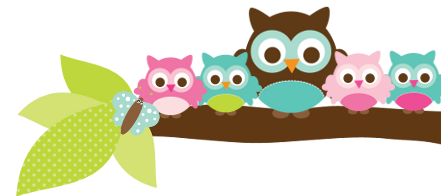 